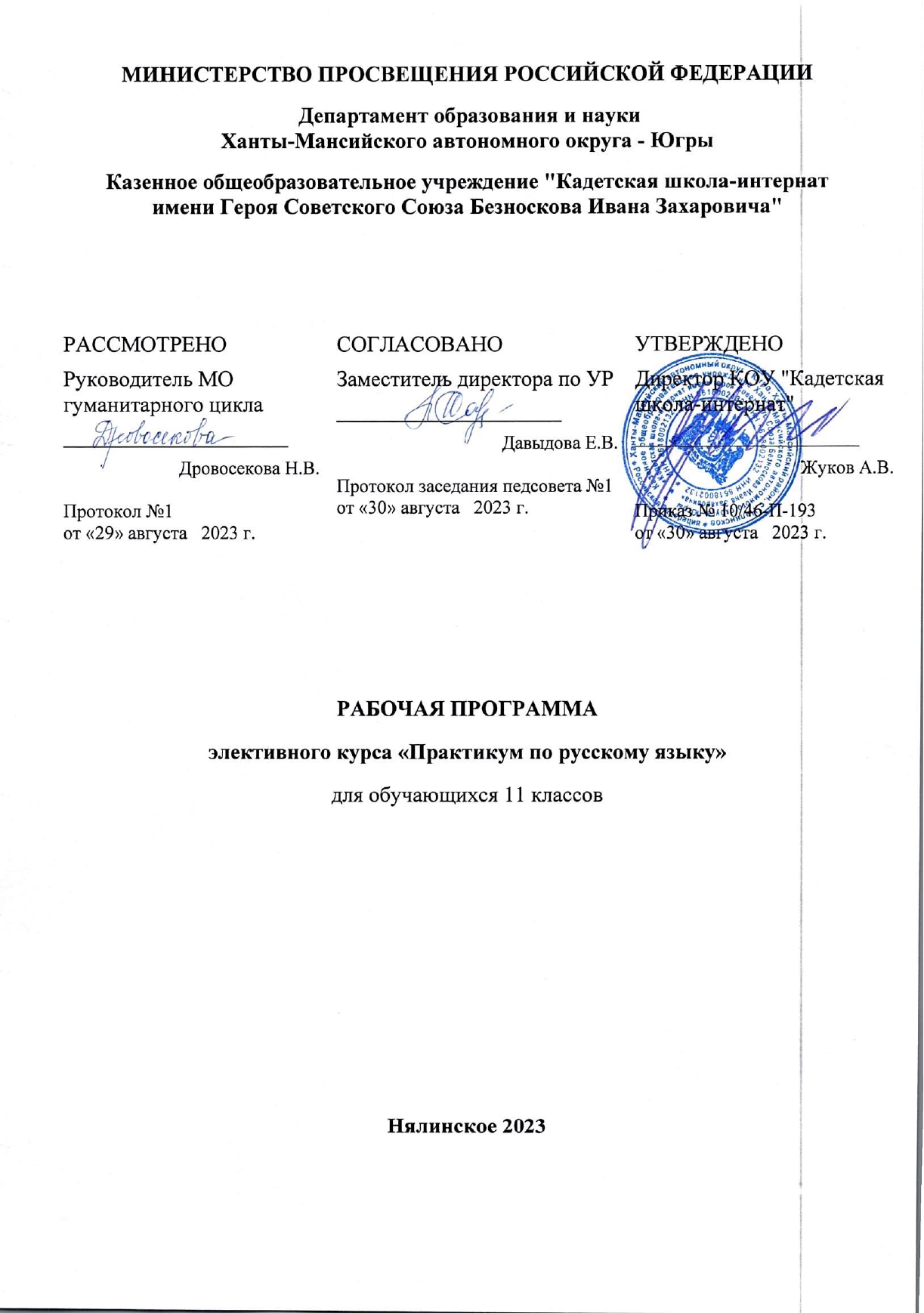 ПОЯСНИТЕЛЬНАЯ ЗАПИСКАПрограмма элективного курса «Практикум по русскому языку» на уровне среднего общего образования предназначена для обучающихся 11 классов. Составлена на основе требований к результатам освоения ФОП СОО, представленных в ФГОС СОО, а также федеральной рабочей программы воспитания, с учётом Концепции преподавания русского языка и литературы в российской федерации (утверждённой распоряжением Правительства Российской Федерации от 9 апреля 2016 г. № 637-р) и подлежит непосредственному применению при реализации обязательной части ФОП СОО.Программа направлена на овладение учащимися навыками написания сочинения-рассуждения ЕГЭ. Научить писать сочинение, а особенно сочинение-рассуждение или эссе, – одна из актуальных проблем современной школы, и этот навык необходим каждому культурному человеку, в каких бы областях науки, техники или искусства он в будущем ни реализовывал себя.Сочинение – не только один из самых трудных видов деятельности учащихся, но и, по мнению большинства учителей, одна из самых трудных письменных форм мониторинга в системе обучения русскому языку и литературе, контроля овладения учащимися навыками связной речи. Оно требует от обучающегося и выпускника предельной сосредоточенности, умения чётко образно и грамотно излагать, аргументировать свои мысли.Работа над сочинением учит развивать мысли на избранную тему, формирует литературные взгляды и вкусы, дает возможность высказать то, что тревожит и волнует. Она приобщает учащегося к литературному творчеству, позволяя выразить свою личность, свой взгляд на мир, реализовать себя в написанном.Актуальность данного элективного курса заключается прежде всего в том, что полученные знания формируют умение грамотно выразить свои мысли и создавать собственные высказывания, позволяют подготовить учащихся к ЕГЭ по русскому языку в 11 классе. А также в направленности его на организацию систематичной работы над пониманием художественного и публицистического текста и способами его выражения, практического применения полученных знаний и умений в ситуации необходимости самостоятельного построения собственного высказывания.Особенность содержания данного курса состоит в том, что он не отражает какого-либо одного специального раздела науки о языке. Этот курс строится на развитии связной речи и опирается на данные таких филологических дисциплин и прикладных предметов, как литературоведение, стилистика, литературное редактирование, культура речи.Цель курса: создание условий для формирования у обучающихся ключевых коммуникативных компетентностей, необходимых для успешной социализации личности; развитие речемыслительного потенциала выпускника, подготовка к написанию сочинения-рассуждения на ЕГЭ.Задачи курса:развитие коммуникативной компетенции обучающихся;формирование у обучающихся научно-лингвистического мировоззрения;овладение нормами русского литературного языка;обучение умению связно излагать свои мысли в устной и письменной форме;развивать умение выявлять, осмыслять и интерпретировать содержащуюся в исходном тексте смысловую информацию;формировать умение определять личностную позицию по поводу прочитанного и собственное отношение к содержанию исходного текста;обучение работе над сочинением в соответствии с требованиями ЕГЭ;воспитание способности воспринимать и оценивать мастерство художника слова.Место предмета в учебном планеПрограмма элективного курса предназначена для обучающихся 11 класса и рассчитана на 34 часа (1 час в неделю).ПЛАНИРУЕМЫЕ ПРЕДМЕТНЫЕ РЕЗУЛЬТАТЫУчащиеся должнызнать:теоретические сведения о структуре и компонентах сочинения-рассуждения;уметь применять такие коммуникативные умения как умение:интерпретировать содержание исходного текста;последовательно, логично выражать мысли в письменной и устной форме;выражать свои мысли грамотно, последовательно, связно, с соблюдением языковых норм;создавать свой текст определённой модели, соответствующий требованиям выполнения части С;анализировать творческие образцы сочинений и рецензировать их.владеть:коммуникативной компетенцией, предполагающей овладение всеми видами речевой деятельности и основами культуры устной и письменной речи, компетенции, необходимой для использовании языка в жизненно важных сферах, жанрах и ситуациях общения.Формы изучения курса: групповая и индивидуальная; работа с нормативными документами, с учебными пособиями по подготовке к ЕГЭ, с тестами и текстами, тренинг, практикум, ответы на поставленные вопросы как результат самостоятельного осмысления и решения лингвистических и коммуникативных задач, мини-исследования содержания и языковых средств конкретных текстов, написание сочинений в соответствии с требованиями ЕГЭ, анализ образцов ученических сочинений, тренировочно-диагностические работы, репетиционный ЕГЭ, использование различных каналов поиска информации.ТЕМАТИЧЕСКОЕ ПЛАНИРОВАНИЕ ЭЛЕКТИВНОГО КУРСА СПИСОК УЧЕБНО-МЕТОДИЧЕСКОЙ ЛИТЕРАТУРЫ.​‌Русский язык, 10-11 классы/ Рыбченкова Л.М., Александрова О.М., Нарушевич А.Г. и другие, Акционерное общество «Издательство «Просвещение»‌​. ​‌‌ЦИФРОВЫЕ ОБРАЗОВАТЕЛЬНЫЕ РЕСУРСЫ И РЕСУРСЫ СЕТИ ИНТЕРНЕТ​​‌https://resh.edu.ru/
 https://fipi.ru/ege
 https://rus-ege.sdamgia.ru/‌​№ п/пРазделТема занятияКоличество часовВведение.Цели и задачи курса. Нормативные и методические документы по подготовке и проведению государственной (итоговой) аттестации в форме ЕГЭ по русскому языку.1Особенности сочинения ЕГЭ по русскому языку. Спецификация. Кодификатор. Критерии оценивания и сочинения.1ЯзыковыеНормы.Литературный язык. Нормы речи. Словари русского языка.1Текст.Структура, языковое оформление. Смысловая и композиционная целостность текста. 1Логико-смысловые отношения между частями микротекста. Средства связи предложений в тексте.1Основная и дополнительная информация микротекста.1Функционально-смысловые типы речи.Функционально-смысловые типы речи, их отличительные признаки.1Предупреждение ошибок при определении типов речи. 1Функциональные стили речи. Функциональные стили, их характеристика. Признаки стилей речи1Предупреждение ошибок при определении стиля текста. Работа с текстами.1Изобразительно-выразительные средства языка.Речь. Языковые средства выразительности.1Тропы, их характеристика.1Стилистические фигуры. Работа с текстами.1Коммуникативная компетенция.Виды информации в тексте. Информационная обработка текста.1Употребление языковых средств. Работа с текстами.1Жанровое многообразие сочинений. Структура письменной экзаменационной работы. Работа с текстами.1Формулировка проблем исходного текста. Типы проблем. Способы выявления проблемы.1Типовые конструкции для формулирования проблемы. Типичные ошибки при формулировании проблемы. авторской позиции по проблеме. 1 Комментарий к проблеме. Типы информации в тексте.1 Введение цитат в текст сочинения. Прямая и косвенная речь.1Типовые конструкции для комментирования проблемы. Типичные ошибки при комментарии проблемы. 1Авторская позиция. Отражение авторской позиции в тексте.1Средства выражения позиции автора. Автор и рассказчик.1Типовые конструкции для выражения авторской позиции. Типовые ошибки при формулировании авторской позиции. 1Выражение собственного мнения. Виды аргументов, их «ценность».1Структура аргумента. Источники аргументации.1Типичные ошибки аргументации. Создание «банка аргументов». 1Композиция сочинения. Композиционное единство при создании собственного текста.1Абзацное членение. Смысловая цельность, речевая связность и последовательность изложения.1Основные средства связи между предложениями в тексте.1Виды и формы вступления. Виды заключения. 1Речевое оформление сочинения. Точность и выразительность языка. Соблюдение орфографических, пунктуационных, этических, языковых и речевых норм современного языка.1Соблюдение фактологических норм в фоновом материале. 1Нормативные и методические документы по подготовке и проведению государственной (итоговой) аттестации в форме ЕГЭ по русскому языку. 1